                             МК ДОУ «Детский сад «Байр»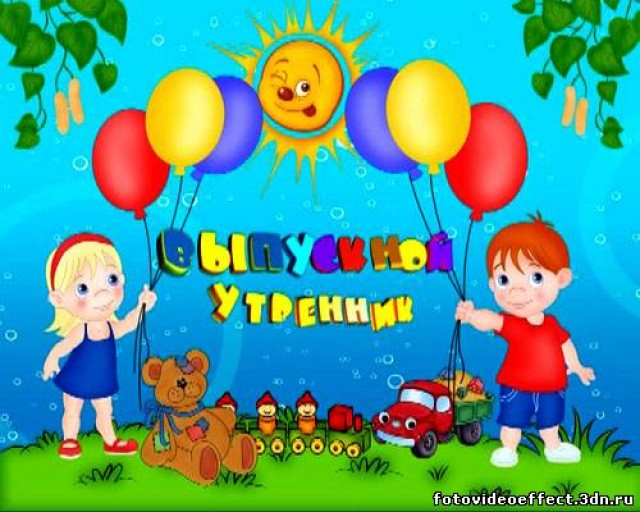 Подготовили:В.В.Бадмаева – муз.рукН.М.Терпилова – воспитательп.Эрдниевский, 30.05.2015гЦель выпускного праздника: Создание радостного праздничного настроения, эмоционально положительной атмосферы сотрудничества детского сада и семьи. Достижение этой цели включает решение образовательных, развивающих и воспитательных задач.Задачи:Образовательные:  - формирование основ праздничной культуры; - формирование положительного отношения к учебе в школе; - дать возможность детям применить на практике полученные знания.Развивающие:  - развивать творческое воображение и познавательную активность; - развивать любознательность, речь, память, логическое мышление, внимание и воображение; - развивать коммуникативные качества; - создание условий для проявления творческих способностей детей и родителей; - развитие таких психических процессов у детей как активность, уверенность в себе, умение работать в коллективе.Воспитательные: - воспитание моральных, нравственных и патриотических качеств; - воспитание эстетического вкуса, эмоциональной отзывчивости на прекрасное; - формирование навыков сотрудничества, самостоятельности; - воспитание чувства ответственности, сопереживания, желания активно участвовать в празднике; - реализация возможностей каждого ребенка. Оборудование: музыкальное сопровождение, видеофильм, детские музыкальные инструменты, костюмы и атрибуты к сценке, мягкие игрушки, "волшебный цветок", портфели для танца девочек, береты для танца мальчиков, дипломы и подарки выпускникам.Предварительная работа:  - разработка сценария выпускного праздника; - разучивание стихов, песен и танцев; - подготовка костюмов, атрибутов к играм и сценке; - распределение ролей, заучивание текста; - разучивание танца с папами и дочками; - оформление музыкального зала; - индивидуальная работа с детьми; - работа с родителями.Способы: исполнение песен и танцев, чтение стихов, игра на детских музыкальных инструментах, подвижные игры, инсценирование стихотворения " Петя идет в школу".Ход праздникаДети с шарами  проходят по залу, встают полукругом. Ведущий 1: Добрый вечер, дорогие друзья! Сегодня у нас торжественный и немного грустный праздник. Мы провожаем в школу наших дорогих детей. Давайте поприветствуем наших выпускников!Ведущий 2: Сегодня прощаются с детским садом наши красивые и любимые девочки! Доролиева Катя, Каленова Мадина, Каленова Алина, Очирова Нина.(они выходят и делают поклон) Ведущий 1 - Приветствуем выпускников детского сада - наших дорогих мальчиков!  Степкин Аюка, ДжунгуровНаран, АнгировАндюш, Абилов Кирилл (они выходят и  делают поклон). Вот и настал прощанья час - как много мы гостей позвали, Выпускников в последний раз собрал наш сад в красивом зале. Мы жили здесь семьей одной в уютном доме, светлом, чистом...Сегодня праздник выпускной, как подросли ребята быстро!Ведущий 2: Мы помним каждый их успех, ведь окружали всех любовью, Награда нам - ребячий смех, их дружба, радость и здоровье!Ведущий 1: Пусть наши птенчики летят вперед по жизни стайкой тесной, Их отпускает детский сад в мир школьный, добрый, интересный!Дети: 1. Детство - лучшая пора: книги, мячики, игрушки, Во дворе всегда игра, ждут тебя друзья, подружки! - Андюш 2. В детстве быстро мы растем. По утрам вставали рано, В детский садик день за днем нас вели за ручку мамы. - Катя 3. Хорошо здесь было жить - рисовать, лепить, трудиться, Научились мы дружить, а теперь пойдем учиться! - Наран 4. Хоть мы ссорились подчас, но умели помириться, Дружба здесь сплотила нас - в школе дружба пригодится! - Алина 5. Детский сад наш никогда не забудем мы с тобою, Пролетели здесь года - детство наше золотое! – Аюка6. А у нас сегодня праздник,     Радостный, веселый,    До свиданья, детский сад!    Здравствуй, школа! – Нина 7. Мы качались на качели,     Малышами звали нас,     А теперь мы повзрослели     И пойдем мы в первый класс! - Кирилл 8. Скоро в школу мы пойдем, в сентябре за парты сядем, А сейчас для вас споем о любимом детском саде. - МадинаПесня «Прощай, наш детский сад»Ведущий 2: Мы хотим, чтоб в жизни вы шагали смело, Чтоб всегда сбывались светлые мечты. В нашей группе будут малыши другие,  Детский сад любимый не забудьте вы!Ведущий 1: Время пришло – выросли дети, бал выпускной сегодня у нас. Милые мамы, милые папы, как хорошо, что вы рядом сейчас. За то, что вы самые лучшие на свете – вам аплодисменты дарят ваши дети!Музыкальный номер «Вальс»Ведущий 1. Дети, вы любите сюрпризы? Сегодня мы приготовили для вас сюрприз! Это "Волшебная книга", которую мы пролистаем сейчас, и каждая её страничка напомнит нам дни и годы, проведенные в детском саду.Ведущий 2:  Итак, открываем 1 страничку, она называется "Какими мы были" -  (на экране появляется фото) (под музыку входят малыши, читают стихи:) 1. В детском саду суматоха и шум, каждый готовит свой лучший костюм На выпускной вы все здесь собрались, нас не пускали, но мы прорвались!-Байсана 2. Мы, малышки, к вам спешили, и стихи для вас учили, Одевались, наряжались, быть красивыми старались! -Дарина 3. На щеках блестят слезинки, жалко с вами расставаться, Кто же с нами поиграет и поможет одеваться? - Айлана 4. Мы ребята - малыши, все хотим мы подрасти! А когда мы подрастем, тоже в школу мы пойдем! - Чингис 5. Скоро в школу вы пойдете, просим не лениться, Мы желаем вам, ребята, хорошо учиться! – Сумьян6.Не придете больше в садик, ждут вас новые дела, Но игрушки и кроватки, будут помнить вас всегда! – Энкира7.Мы желаем, чтобы в школе, вы учились все на пять. И, конечно, с теплотою детский садик вспоминать. – Дорджик8. Поздравляем вас, ребята, с вашим первым выпускным! Мы за вас, конечно, рады, но немножечко грустим. - АрсланВед 2:А сейчас малыши исполнят для вас, дорогие выпускники, песню.Песня «Из чего же сделаны наши мальчишки?»Ведущий 1– Малышам большое спасибо за поздравление!Ведущий 2:  Внимание! Внимание! Открываем 2 страницу нашей книги – "Мы дети Калмыкии"Стихи о Калмыкии прочитают дети:Есть, возможно, уголок красивыйЕсть богаче, шире есть краяТолько мне из всей нашей РоссииБлиже к сердцу Калмыкия моя! - АюкаТорс орн-нутгм,Товкнунбяяхболтха!Торскнковуд-куукмднТорскндянтуурмжтагарцерглтхя! –МадинаЛюблю тебя мое селоИ степь люблю зимой, весноюЛюблю когда все расцвело,Когда покрыто все листвою. –АлинаУт наста болтн,Бат кишгтяболтн, Ямярнолнболтн,Агурсарнбайнболтн! –АндюшВедущий 2:  Я знаю, что вы любите свой родной край, наш поселок Эрдниевский и будете стараться, чтобы он с каждым годом становился все краше!  Мы посвящаем нашему родному поселкуМузыкальный номер «Калмыцкий танец»Ведущий 1:  Первая в жизни ступенька пройдена, впереди новые друзья, новые знания и выбор профессии. Наша 3 страница Волшебной книги называется «Кем быть»? А сейчас,вашему видео-ролик, из которого вы узнаете, кем же хотят стать ваши дети.Ведущий 2:  Вот ребята молодцы, все знают какую профессию выбрать. Самое главное - быть хорошим человеком, добрым, отзывчивым и трудолюбивым.Игра с родителями «Наши выпускники»Ведущий 1: Внимание! 4 страница - "Сказочная" –ИНСЦЕНИРОВКА «ПЕТЯ ИДЕТ В ШКОЛУ» ( 6 чел.)Ведущий - ребёнок: - У Петруши нынче праздник, наш Петруша — первоклассник! Он по улице идет, удивляя весь народ. Только, Петя не один, кто за Петей? Поглядим! Смотрят взрослые и дети, а за Петей…..поезд едет! (Появляются Петя, за ним — мама с букетом, папа с портфелем, бабушка с пирожком, дедушка с палочкой) Ведущий: - Кто за Петенькой спешит? Мама: - Мамочка!Ведущий: Вед.: - Кто за Петенькой бежит? Папа: - Папочка!Ведущий: Вед.: -Кто за Петей ковыляет? Бабушка: - Бабушка!Ведущий: Вед.: - Кто кряхтит, но догоняет? Дед: - Дедушка! Ведущий: Вед.: - Нам скажите, почему прицепились вы к нему? Разве Петя — паровоз? Что вагончики привез? Мама: - А кто рубашку застегнет? Папа: - А кто портфельчик понесет? Бабушка: - Кто маслом булочку намажет? Дедушка: - Кто ботиночки завяжет? Дети: - Петя сам! Мама: - Но он ещё маленький! Папа: - Но он же ещё слабенький! Бабушка: - Он такой изнеженный! Дед: - Он такой болезненный! Мама: - Пожалейте вы его, первоклашку моего. Папа: - Отпросился я с работы, чтобы взять его заботы. Бабушка: - Отощает мой внучок - дам ему я пирожок. Дед: - Пропустите на урок - завяжу ему шнурок! Ведущий: Вед.: - Это — просто ерунда, не годится никуда. Заберем его от вас, проходи, Петруша, в класс! Скоро будет Петя вам отвечать на все:  Петя: - «Я сам»Ведущий1: Кто историю узнал, тот на ус свой намотал! Не похожи будьте, дети, на такого вот на Петю! Все артисты кланяются и уходят.Игра «Не урони шар»Правила игры: Пары под музыку танцуют, но так, чтобы не уронить воздушный шарик между ними. Посмотрим, насколько вы ловкие, быстрые, гибкие. Вед1:А теперь отдыхайте и слушайте мои математические задачки.1 загадка для детей: - Раз по лесу ежик шел, на обед грибы нашел: 2 под березой, 2 под осиной, сколько грибов в плетеной корзине? 2 загадка для родителей: - Нашел наш еж 5 ягодок в траве, съел одну, осталось… (4) 3 загадка для детей: - Под кустами у реки жили майские жуки: Дочка, сын, отец и мать – кто их может сосчитать?Вед 1: Молодцы! Отлично считаете!Ведущий 1: Открываем 5 страничку - она называется «Веселая»! Сейчас наши девочки  подарят вам  зажигательный танец  «Ламбада» Ведущий 2: А наша 6 страничка книги называется "Наши друзья по группе". Дети из средней группы на следующий год тоже пойдут в школу. А сейчас они покажут вам сценку «Идем в школу»Вед :А теперь встречайте Наташу Королеву (породия  в исп Очировой Нины)Ведущий 1: Наш праздник подходит к концу, и я объявляю заключительную 7 страницу, она называется -  «Спасибо за все!»  (дети читают стихи) Дети:1. ГеленаМенкеевна - заведующая у нас красавица.  Со всеми делами справляется!  А работа у нее объемная, и спасибо ей скажем огромное.  За умение конкурировать, и старание финансировать,  За свежее питание и садика процветание! - Андюш2. Мы очень рады, что так часто из окон музыка слышна.  Ведь после песни или танца нам кажется – весна пришла! Спасибо Виктории Валериевне за музыку любимую!-Катя3. Нашей группы нету краше, чисто и светло вокруг!  Может быть у няни нашей, и не две, а десять рук?  - Наран4. Скажем ЖулдусДжумахметовне спасибо за заботу и уют.  И за то, что это время посвящала нам свой труд! - АлинаДорогой наш повар!Саглара Николаевна,  Вам спасибо говорим и за все благодарим. За борщи, котлеты, кашу, ценим мы работу вашу. Нам было очень вкусно, эх, расставаться грустно! - АюкаПрачке нашей,ДжамилеПаруховне,  говорим: спасибо вам! Каждый день заботой Вашей этот садик только краше! - НинаДорогая, Наталья Мухараевна! Спасибо вам большое за ласку и тепло. Нам было с вами рядышком и в хмурый день светло. - МадинаВы жалели нас, любили, Вы нас, как цветы, растили. Жаль, что мы не можем вас взять с собою в первый класс! – КириллВед2: Это была последняя страница нашей волшебной книги. На  страницах книги мы вспомнили и узнали: какими вы были, кем вы хотите стать, кто ваши друзья. Наша праздничная концертная программа подошла к концу. Слово для поздравления предоставляется заведующей МК ДОУ «Байр» Дженджиевой Г. М. (вручение дипломов и подарков)Вед1:Дорогие наши ребята, мы поздравляем вас с окончанием детского сада.От всего нашего коллектива мы дарим вам песнюПесня «Прощальная» от воспитателей на мотив песни "Доченька" А.Пугачевой.А  теперь слово для поздравления родителям.